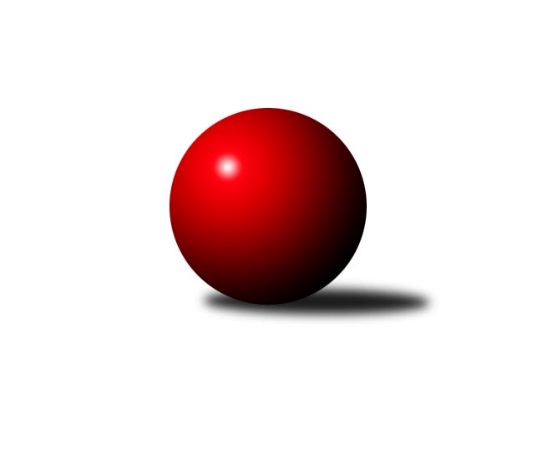 Č.2Ročník 2012/2013	18.5.2024 3. KLZ B 2012/2013Statistika 2. kolaTabulka družstev:		družstvo	záp	výh	rem	proh	skore	sety	průměr	body	plné	dorážka	chyby	1.	TJ Nový Jičín˝C˝	1	1	0	0	5.0 : 1.0 	(6.0 : 2.0)	1588	2	1117	471	25	2.	KK Zábřeh ˝B˝	1	1	0	0	5.0 : 1.0 	(6.0 : 2.0)	1586	2	1114	472	25	3.	TJ Odry ˝A˝	2	1	0	1	7.0 : 5.0 	(11.0 : 5.0)	1619	2	1110	509	25	4.	TJ Sokol Bohumín ˝A˝	2	1	0	1	5.0 : 7.0 	(5.5 : 10.5)	1555	2	1098	457	34	5.	KK Vyškov˝B˝	2	0	0	2	2.0 : 10.0 	(3.5 : 12.5)	1539	0	1073	466	29Tabulka doma:		družstvo	záp	výh	rem	proh	skore	sety	průměr	body	maximum	minimum	1.	TJ Odry ˝A˝	1	1	0	0	5.0 : 1.0 	(6.5 : 1.5)	1687	2	1687	1687	2.	KK Zábřeh ˝B˝	1	1	0	0	5.0 : 1.0 	(6.0 : 2.0)	1586	2	1586	1586	3.	TJ Sokol Bohumín ˝A˝	1	1	0	0	4.0 : 2.0 	(3.5 : 4.5)	1575	2	1575	1575	4.	TJ Nový Jičín˝C˝	0	0	0	0	0.0 : 0.0 	(0.0 : 0.0)	0	0	0	0	5.	KK Vyškov˝B˝	1	0	0	1	1.0 : 5.0 	(2.0 : 6.0)	1496	0	1496	1496Tabulka venku:		družstvo	záp	výh	rem	proh	skore	sety	průměr	body	maximum	minimum	1.	TJ Nový Jičín˝C˝	1	1	0	0	5.0 : 1.0 	(6.0 : 2.0)	1588	2	1588	1588	2.	KK Zábřeh ˝B˝	0	0	0	0	0.0 : 0.0 	(0.0 : 0.0)	0	0	0	0	3.	TJ Odry ˝A˝	1	0	0	1	2.0 : 4.0 	(4.5 : 3.5)	1550	0	1550	1550	4.	TJ Sokol Bohumín ˝A˝	1	0	0	1	1.0 : 5.0 	(2.0 : 6.0)	1534	0	1534	1534	5.	KK Vyškov˝B˝	1	0	0	1	1.0 : 5.0 	(1.5 : 6.5)	1581	0	1581	1581Tabulka podzimní části:		družstvo	záp	výh	rem	proh	skore	sety	průměr	body	doma	venku	1.	TJ Nový Jičín˝C˝	1	1	0	0	5.0 : 1.0 	(6.0 : 2.0)	1588	2 	0 	0 	0 	1 	0 	0	2.	KK Zábřeh ˝B˝	1	1	0	0	5.0 : 1.0 	(6.0 : 2.0)	1586	2 	1 	0 	0 	0 	0 	0	3.	TJ Odry ˝A˝	2	1	0	1	7.0 : 5.0 	(11.0 : 5.0)	1619	2 	1 	0 	0 	0 	0 	1	4.	TJ Sokol Bohumín ˝A˝	2	1	0	1	5.0 : 7.0 	(5.5 : 10.5)	1555	2 	1 	0 	0 	0 	0 	1	5.	KK Vyškov˝B˝	2	0	0	2	2.0 : 10.0 	(3.5 : 12.5)	1539	0 	0 	0 	1 	0 	0 	1Tabulka jarní části:		družstvo	záp	výh	rem	proh	skore	sety	průměr	body	doma	venku	1.	TJ Odry ˝A˝	0	0	0	0	0.0 : 0.0 	(0.0 : 0.0)	0	0 	0 	0 	0 	0 	0 	0 	2.	TJ Nový Jičín˝C˝	0	0	0	0	0.0 : 0.0 	(0.0 : 0.0)	0	0 	0 	0 	0 	0 	0 	0 	3.	KK Vyškov˝B˝	0	0	0	0	0.0 : 0.0 	(0.0 : 0.0)	0	0 	0 	0 	0 	0 	0 	0 	4.	KK Zábřeh ˝B˝	0	0	0	0	0.0 : 0.0 	(0.0 : 0.0)	0	0 	0 	0 	0 	0 	0 	0 	5.	TJ Sokol Bohumín ˝A˝	0	0	0	0	0.0 : 0.0 	(0.0 : 0.0)	0	0 	0 	0 	0 	0 	0 	0 Zisk bodů pro družstvo:		jméno hráče	družstvo	body	zápasy	v %	dílčí body	sety	v %	1.	Stanislava Ovšáková 	TJ Odry ˝A˝ 	2	/	2	(100%)	4	/	4	(100%)	2.	Jana Frydrychová 	TJ Odry ˝A˝ 	2	/	2	(100%)	4	/	4	(100%)	3.	Hana Záškolná 	TJ Sokol Bohumín ˝A˝ 	2	/	2	(100%)	2.5	/	4	(63%)	4.	Šárka Pavlištíková 	TJ Nový Jičín˝C˝ 	1	/	1	(100%)	2	/	2	(100%)	5.	Iva Volná 	TJ Nový Jičín˝C˝ 	1	/	1	(100%)	2	/	2	(100%)	6.	Kamila Chládková 	KK Zábřeh ˝B˝ 	1	/	1	(100%)	2	/	2	(100%)	7.	Helena Sobčáková 	KK Zábřeh ˝B˝ 	1	/	1	(100%)	2	/	2	(100%)	8.	Jana Kovářová 	KK Vyškov˝B˝ 	1	/	1	(100%)	2	/	2	(100%)	9.	Jana Hrňová 	TJ Nový Jičín˝C˝ 	1	/	1	(100%)	2	/	2	(100%)	10.	Běla Omastová 	KK Vyškov˝B˝ 	1	/	1	(100%)	1.5	/	2	(75%)	11.	Silvie Horňáková 	KK Zábřeh ˝B˝ 	1	/	1	(100%)	1	/	2	(50%)	12.	Denisa Honzálková 	TJ Odry ˝A˝ 	1	/	2	(50%)	2	/	4	(50%)	13.	Lucie Bogdanowiczová 	TJ Sokol Bohumín ˝A˝ 	1	/	2	(50%)	2	/	4	(50%)	14.	Nikola Kunertová 	KK Zábřeh ˝B˝ 	0	/	1	(0%)	1	/	2	(50%)	15.	Věra Ovšáková 	TJ Odry ˝A˝ 	0	/	1	(0%)	0.5	/	2	(25%)	16.	Martina Kalischová 	TJ Sokol Bohumín ˝A˝ 	0	/	1	(0%)	0	/	2	(0%)	17.	Eva Telčerová 	TJ Nový Jičín˝C˝ 	0	/	1	(0%)	0	/	2	(0%)	18.	Lada Péli 	TJ Sokol Bohumín ˝A˝ 	0	/	2	(0%)	1	/	4	(25%)	19.	Ludmila Tomiczková 	KK Vyškov˝B˝ 	0	/	2	(0%)	0	/	4	(0%)	20.	Jana Nytrová 	KK Vyškov˝B˝ 	0	/	2	(0%)	0	/	4	(0%)	21.	Jitka Usnulová 	KK Vyškov˝B˝ 	0	/	2	(0%)	0	/	4	(0%)Průměry na kuželnách:		kuželna	průměr	plné	dorážka	chyby	výkon na hráče	1.	TJ Odry, 1-4	1634	1122	512	12.0	(408.5)	2.	TJ Sokol Bohumín, 1-4	1562	1101	461	39.0	(390.6)	3.	KK Zábřeh, 1-4	1560	1090	469	28.0	(390.0)	4.	KK Vyškov, 1-4	1542	1082	460	34.0	(385.5)Nejlepší výkony na kuželnách:TJ Odry, 1-4TJ Odry ˝A˝	1687	2. kolo	Stanislava Ovšáková 	TJ Odry ˝A˝	436	2. koloKK Vyškov˝B˝	1581	2. kolo	Jana Frydrychová 	TJ Odry ˝A˝	428	2. kolo		. kolo	Denisa Honzálková 	TJ Odry ˝A˝	415	2. kolo		. kolo	Běla Omastová 	KK Vyškov˝B˝	410	2. kolo		. kolo	Věra Ovšáková 	TJ Odry ˝A˝	408	2. kolo		. kolo	Jitka Usnulová 	KK Vyškov˝B˝	394	2. kolo		. kolo	Jana Nytrová 	KK Vyškov˝B˝	390	2. kolo		. kolo	Ludmila Tomiczková 	KK Vyškov˝B˝	387	2. koloTJ Sokol Bohumín, 1-4TJ Sokol Bohumín ˝A˝	1575	1. kolo	Jana Frydrychová 	TJ Odry ˝A˝	427	1. koloTJ Odry ˝A˝	1550	1. kolo	Stanislava Ovšáková 	TJ Odry ˝A˝	424	1. kolo		. kolo	Lucie Bogdanowiczová 	TJ Sokol Bohumín ˝A˝	412	1. kolo		. kolo	Lada Péli 	TJ Sokol Bohumín ˝A˝	409	1. kolo		. kolo	Martina Kalischová 	TJ Sokol Bohumín ˝A˝	380	1. kolo		. kolo	Hana Záškolná 	TJ Sokol Bohumín ˝A˝	374	1. kolo		. kolo	Denisa Honzálková 	TJ Odry ˝A˝	370	1. kolo		. kolo	Věra Ovšáková 	TJ Odry ˝A˝	329	1. koloKK Zábřeh, 1-4KK Zábřeh ˝B˝	1586	2. kolo	Silvie Horňáková 	KK Zábřeh ˝B˝	415	2. koloTJ Sokol Bohumín ˝A˝	1534	2. kolo	Hana Záškolná 	TJ Sokol Bohumín ˝A˝	414	2. kolo		. kolo	Kamila Chládková 	KK Zábřeh ˝B˝	412	2. kolo		. kolo	Lada Péli 	TJ Sokol Bohumín ˝A˝	404	2. kolo		. kolo	Helena Sobčáková 	KK Zábřeh ˝B˝	382	2. kolo		. kolo	Lucie Bogdanowiczová 	TJ Sokol Bohumín ˝A˝	381	2. kolo		. kolo	Nikola Kunertová 	KK Zábřeh ˝B˝	377	2. kolo		. kolo	Markéta Kohutková 	TJ Sokol Bohumín ˝A˝	335	2. koloKK Vyškov, 1-4TJ Nový Jičín˝C˝	1588	1. kolo	Iva Volná 	TJ Nový Jičín˝C˝	463	1. koloKK Vyškov˝B˝	1496	1. kolo	Jana Kovářová 	KK Vyškov˝B˝	428	1. kolo		. kolo	Jana Hrňová 	TJ Nový Jičín˝C˝	404	1. kolo		. kolo	Šárka Pavlištíková 	TJ Nový Jičín˝C˝	384	1. kolo		. kolo	Jitka Usnulová 	KK Vyškov˝B˝	369	1. kolo		. kolo	Ludmila Tomiczková 	KK Vyškov˝B˝	353	1. kolo		. kolo	Jana Nytrová 	KK Vyškov˝B˝	346	1. kolo		. kolo	Eva Telčerová 	TJ Nový Jičín˝C˝	337	1. koloČetnost výsledků:	5.0 : 1.0	2x	4.0 : 2.0	1x	1.0 : 5.0	1x